CURRICULUM VITAEDATOS GENERALES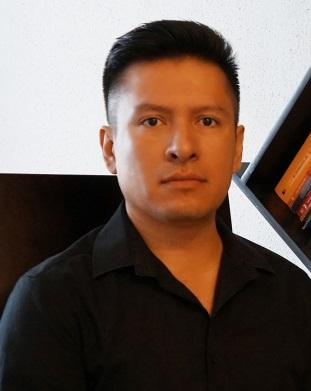 Nombre:			Luis Gabriel Hernández ValenciaSexo:				MasculinoFecha de Nacimiento:	25 de Noviembre de 1978Teléfono Celular:		044 33 13 09 50 90Correo Electrónico:		luis.hernandez@suv.udg.mxEMPLEO ACTUALCoordinador de la Licenciatura en Gestión Cultural, Sistema de Universidad Virtual. Universidad de Guadalajara. Julio de 2017 – a la fechaProfesor – Investigador Titular “A”. Instituto de Gestión del Conocimiento en Ambientes Virtuales, Sistema de Universidad Virtual. Universidad de GuadalajaraFORMACIÓN ACADÉMICAPosgrado:Doctorado en Ciencias Sociales, CIESAS Occidente. TituladoMaestría en Antropología Social, Centro de Estudios Antropológicos, El Colegio de Michoacán A.C. Titulado.Superior:	Licenciatura en Comunicación Social, Facultad de Letras y Comunicación, Universidad de Colima. Titulado.EXPERIENCIA ACADÉMICAA nivel licenciaturaProfesor Investigador Titular “A” en la licenciatura en Gestión Cultural, Maestría en Innovación y Doctorado en Gestión de la Cultura. Sistema de Universidad Virtual, Universidad de Guadalajara. Guadalajara, Jalisco. Octubre 2006 – fecha actual.Profesor de la licenciatura en estudios multiculturales (LEM), Licenciatura en Innovación Educativa (LIE), Ingeniería en Energía (IEN), Licenciatura en Genómica Alimentaria (LGA) y Maestría en Complejidad y Problemáticas Actuales (MCPA). Universidad de la Ciénega del estado de Michoacán de Ocampo; agosto de 2015 a julio 2017.Profesor de asignatura “B” en la licenciatura de Historia del Arte. Centro Universitario de Tonalá, Universidad de Guadalajara. Guadalajara, Jalisco. Septiembre 2013 – 2014.Profesor Investigador Titular “A” en Doctorado en Gestión de la Cultura. Sistema de Universidad Virtual, Universidad de Guadalajara. Guadalajara, Jalisco. Julio 2019 – fecha actual.Profesor Investigador Titular “A” en Maestría en Generación y Gestión de la Innovación. Sistema de Universidad Virtual, Universidad de Guadalajara. Guadalajara, Jalisco. Julio 2018 – Julio 2019.Profesor de la Maestría en Complejidad y Problemáticas Actuales (MCPA). Universidad de la Ciénega del estado de Michoacán de Ocampo; agosto a diciembre de 2016.Diseño de programas de cursos Diseño de la materia Seminario de Especialización Monográfica I – Doctorado en Gestión de la Cultura, 2019, Universidad de Guadalajara, UDGVirtual.Diseño de la materia Seminario de Especialización Monográfica II – Doctorado en Gestión de la Cultura, 2019, Universidad de Guadalajara, UDGVirtual.Actualización del curso en línea “Proyecto VII” para la licenciatura en Gestión Cultural, UDGVirtual, 2019, Universidad de Guadalajara, UDGVirtual.Actualización del curso en línea “Proyecto VIIl” para la licenciatura en Gestión Cultural, UDGVirtual, 2018, Universidad de Guadalajara, UDGVirtual.Diseño del curso en línea “Sistematización de la acción cultural” para la licenciatura en Gestión Cultural, UDGVirtual, 2016, Universidad de Guadalajara, UDGVirtual.Diseño del curso en línea “Seminario de Sistematización de la Experiencia Profesional” para UDGVirtual, UDGVirtual, 2015, Universidad de Guadalajara, UDGVirtual. Diseño y elaboración de programa de asignatura 2014 A “Historia del Arte prehispánico” para la licenciatura en Historia del Arte modalidad presencial, diciembre 2013 - enero 2014. Universidad de Guadalajara, CUTonalá.Diseño y elaboración de programa de asignatura 2014 A “Psicología del arte” para la licenciatura en Historia del Arte modalidad virtual, noviembre - diciembre 2013. Universidad de Guadalajara, CUTonalá.Diseño del curso en línea “Radio y televisión cultural” para la licenciatura en Gestión Cultural, UDGVirtual, 2010, Universidad de Guadalajara, UDGVirtual.Diseño del curso en línea “Organización Social” para el programa de bachillerato a distancia, 2006, Universidad de Guadalajara, UDGVirtual.Modificación de programas de cursos Rediseño del curso en línea “Proyecto VIII” para la licenciatura en Gestión Cultural, UDGVirtual, 2018, Universidad de Guadalajara, UDGVirtual.Rediseño del curso en línea “Proyecto VII” para la licenciatura en Gestión Cultural, UDGVirtual, 2018, Universidad de Guadalajara, UDGVirtual.Modificación del programa de asignatura 2013 B “Historia de las culturas” para la licenciatura en Historia del Arte modalidad presencial, diciembre 2013 - enero 2014. Universidad de Guadalajara, CUTonalá.Diseño del plan de estudios de la Maestría – Doctorado en Gestión de la Cultura. Sistema de Universidad Virtual – Universidad de Guadalajara. 2017-2018.Dirección de tesis a nivel:    Licenciatura Co-director de la tesis “Apropiación del espacio público Rambla de Cataluña en Guadalajara. Periodo 2014-2018” de la pasante Kathya Guizar Lázaro. Licenciatura en Gestión Cultural, Universidad de Guadalajara, UDGVirtual. Titulada el 18 de septiembre de 2019.Director de tesis del trabajo “La Formación de públicos jóvenes para el teatro. Una estrategia en escuelas secundarias de la zona metropolitana de Guadalajara”, de la pasante Irma Gabriela Navarro Contreras. Licenciatura en Gestión Cultural, Universidad de Guadalajara, UDGVirtual. Titulada el 24 de agosto 2018. Director de tesis del trabajo “La preservación de la lengua náhuatl como identidad de los agentes sociales en la localidad de Colola Michoacán”, de la pasante Tania Gabriela Bautista Leyva. Licenciatura en Estudios Multiculturales, Universidad de la Ciénega del estado de Michoacán de Ocampo. Titulada el 26 de enero de 2018.Director de tesis del trabajo “Museos comunitarios y desarrollo sostenible en México: análisis de los casos de Cuarenta Casas en Chihuahua, Ruíz en Nayarit y San José Mogote en Oaxaca”, del pasante Alejandro Escudero Ostoa. Licenciatura en Gestión Cultural, Universidad de Guadalajara, UDGVirtual. Titulada el 28 de agosto de 2015.Sinodal en examen profesional o de tesis a nivel:     Licenciatura Sinodal de la tesis “Prácticas culturales en la alimentación de una localidad maya de Yucatán” del pasante Sergio Martín Novelo Barco. Licenciatura en Gestión Cultural, Universidad de Guadalajara, UDGVirtual. Titulada el 26 de agosto de 2019.Sinodal en el jurado de Titulación de la tesis “La SOMEDICYT en la conformación de una cultura científica a través de la divulgación de la ciencia”, del pasante Daniel Aguayo Pérez. Licenciatura en Gestión Cultural, Universidad de Guadalajara, UDGVirtual. agosto de 2018.Sinodal en el jurado de Titulación de la tesis “De viajes y quimeras: migración de cantantes líricos de la ciudad de Chihuahua, 1930-2016”, de la pasante Paola castillo Nevárez. Licenciatura en Gestión Cultural, Universidad de Guadalajara, UDGVirtual. julio de 2018.Sinodal en el jurado de Titulación de la tesis “Diagnóstico participativo de la percepción de artistas sobre el arte en espacios públicos de Guadalajara (2012-2015)”, de la pasante Yehudi Villa Echevarría. Licenciatura en Gestión Cultural, Universidad de Guadalajara, UDGVirtual. julio de 2017.Sinodal en el jurado de Titulación de la tesis “El viaje de las palabras o del sinuoso viaje de las palabras que no lograron convertirse en letras”, de la pasante Sandra Leticia Villarreal Hernández Licenciatura en Gestión Cultural, Universidad de Guadalajara, UDGVirtual. Julio de 2015.Sinodal en el jurado de Titulación de la tesis “Recuperación de la plaza pública de Las Juntas, Tlaquepaque, Jalisco”, de la pasante Elisa Noemí Macedo Martínez. Licenciatura en Gestión Cultural, Universidad de Guadalajara, UDGVirtual. Junio de 2015.Sinodal en el jurado de Titulación de la tesis “La casa de los Niños de Yucatán A.C. Sistematización de la experiencia”, de la pasante Ana paula Luna Mantilla. Licenciatura en Gestión Cultural, Universidad de Guadalajara, UDGVirtual. Julio de 2014.Maestría Sinodal en el jurado de Titulación de la tesis “Happy Cupcake, una Tienda en Línea”, del Lic. Becerra Rodríguez Yair Israel. Maestría en Gestión de Servicios Públicos en Ambientes Virtuales, Universidad de Guadalajara, UDGVirtual. 02 de octubre de 2018.Sinodal en el jurado de Titulación de la tesis “Programación académica para el CUCS”, del Lic. Benigno Barragán Sánchez. Maestría en Gestión de Servicios Públicos en Ambientes Virtuales, Universidad de Guadalajara, UDGVirtual. 2018.Sinodal en el jurado de Titulación de la tesis “Creación de una campaña de difusión para impulsar la adopción del sistema de información cultural del estado de Oaxaca basado en las TIC”, de la Lic. Araceli Guerra Martínez. Maestría en Gestión de Servicios Públicos en Ambientes Virtuales, Universidad de Guadalajara, UDGVirtual. 2018.Sinodal en el jurado de Titulación de la tesis “Aplicación de Servicios Musicales para dispositivos móviles "Cadenza"”, del Lic. José Antonio Olivo Valencia. Maestría en Generación y Gestión de la Innovación, Universidad de Guadalajara, UDGVirtual. 9 de Julio de 2018.2. EN LA INVESTIGACIÓNParticipación en Programas y Proyectos de Investigación:Investigación “Modelos de gestión del patrimonio cultural”. En proceso. Instituto de Gestión del Conocimiento en Ambientes Virtuales, Sistema de Universidad Virtual. Universidad de Guadalajara. 2018-2021.Colaborador en el proyecto “Emergencia de la Gestión Cultural como campo académico disciplinar en México” (Ciencia Básica CONACyT 000000000258979) en el análisis de la investigación en gestión del patrimonio cultural dentro Cuerpo Académico de Gestión de la Cultura en Ambientes Virtuales. Sistema de Universidad Virtual. Universidad de Guadalajara.Investigación “Chilito primo. Exploración gastronómica de Sahuayo Michoacán”. Proyecto de investigación PTC. Universidad de la Ciénega del Estado de Michoacán de Ocampo, 2016-2017.Investigación “El proceso de institucionalización de la emergencia étnica en la zona nahua occidente”. Para obtener el grado de Doctor  en Ciencias Sociales. Beca. CIESAS OCCIDENTE, septiembre 2011 – agosto 2014.Proyecto “Capacitación Cultural Jalisco”. Proyecto elaborado a solicitud expresa de la Secretaría de Cultura de Jalisco. Desarrollado en 2010.Investigación “Los procesos de construcción de la identidad indígena-étnica en Tuxpan, Jalisco. Políticas públicas, fiestas y grupos organizados”. Para obtener el grado de Maestro en antropología social. Beca CONACYT. El Colegio de Michoacán A.C., septiembre 2005 – octubre 2007.Investigación “Formación del Archivo de Historia y Tradición Oral de la ciudad de Tuxpan, Jalisco”. Beca de investigación PACMYC 2001 – 2002, PACMyC Jalisco, Guadalajara, Jalisco.Investigación “La fiesta de la Santa Cruz en Tuxpan, Jalisco. Comunicación y semiótica”. Beca del IX Verano de la Investigación Científica, estancia Xalapa, Veracruz, julio-agosto de 1999, con el Dr. Báez-Jorge Félix, Instituto de Investigaciones Históricas, Universidad Veracruzana.Artículo en revista con comité editorial internacional	Gaspar Isabeles y Hernández Valencia, (2002), “Los jóvenes como actores de la fiesta”, artículo publicado en la Revista Estudios Sobre Las Culturas Contemporáneas, época II, volumen VII, no. 16, Centro Universitario de Investigaciones Sociales, Universidad de Colima, Colima, Colima.LibrosHernández Valencia, Luis Gabriel y Chávez Aguayo, Marco Antonio (coordinadores). (2016).  Diversidad, tradición e innovación en la gestión cultural. Patrimonio y servicios culturales. Tomo 3. México: UDG Virtual - UDG.Gaspar Isabeles María Esther y Hernández Valencia Luis Gabriel, (2007), La cocina de Tuxpan, Jalisco. Recetario de la gastronomía del pueblo de la fiesta eterna, México: Comisión Nacional para el Desarrollo de los pueblos Indígenas delegación Jalisco – Colima/Secretaría de Cultura del estado de Jalisco. Gaspar Isabeles María Esther y Hernández Valencia Luis Gabriel, (2004), Identidades en Fiesta, la fiesta en Tuxpan, Jalisco, México: Tochlti Promoción Cultural Tuxpan A.C. y PACMYC Jalisco.Capítulos de libroArreola Ochoa y Hernández Valencia. (2019). “Formación universitaria de gestores culturales en línea: metodologías, herramientas y perspectivas. La experiencia de la Licenciatura en Gestión Cultural – SUV UDG – México”. En Yañez Canal, Carlos; Mariscal Orozco, José Luis y Rucker, Úrsula. Métodos y herramientas en gestión cultural. Colombia. Universidad Nacional de ColombiaHernández Valencia, Luis Gabriel. (2019). “Patrimonio Cultural: Abordajes, perspectivas y herencias”. En Mariscal Orozco, José Luis y Rucker, Úrsula. Conceptos clave de la gestión cultural. Enfoques desde Latinoamérica Volumen II. Chile. Ariadna Ediciones.José Luis Mariscal Orozco, Luis Gabriel Hernández Valencia, Mónica Urrea Triana (2018). “Fortalecimiento de capacidades de los agentes locales en la operación de políticas culturales públicas”. En La gestión cultural desde Latinoamérica: Análisis y experiencias en políticas culturales. Tomo 2 / José Luis Mariscal Orozco, Antônio Albino Canelas Rubim y Fabián Saltos Coloma, comps. 1a ed. Santiago: Ediciones Egac.Amaro López, José Antonio; Hernández Valencia, Luis Gabriel y Ramírez Plascencia, David, (2018) “Estudio exploratorio sobre la presencia de la cultura afromexicana en las redes sociales”. En Ramírez Plascencia (coord.)  Aperturas digitales: Apropiación y uso de tecnologías digitales entre grupos étnicos minorizados en México, Ramírez Plascencia, D. (Ed.). (2018). Aperturas Digitales: Apropiación y uso de tecnologías digitales entre grupos étnicos minorizados en México. México: Universidad de Guadalajara.Hernández Valencia, Luis Gabriel, (2016) “Indígenas y gestión cultural – la acción cultural como reto de la interculturalidad”, en Mariscal Orozco, José Luis (compilador), Gestionar la cultura en clave de interculturalidad, México: Colección Intersecciones, CONACULTA.Hernández Valencia, Luis Gabriel; Mariscal Orozco, José Luis; Urrea Triana, Mónica, (2016), “Gestores Culturales Municipales en Jalisco: perfiles, competencias laborales y estrategias formativas”, en Bustamante Lozano, Uriel; Mariscal Orozco, José Luis; Yáñez Canal, Carlos (compiladores), Formas y Configuraciones de la Gestión Cultural en América Latina, Colombia: Universidad Nacional de Colombia.Hernández Valencia, Luis Gabriel (2016) “El patrimonio nuestro de cada día: dos casos de cambio cultural y gastronomía en Tuxpan, Jalisco”. En Hernández Valencia y Chávez Aguayo (coordinadores). Diversidad, tradición e innovación en la gestión cultural. Patrimonio y servicios culturales. Tomo 3. México: UDG Virtual - UDG.Hernández Valencia, Luis Gabriel, (2015), “La resistencia cultural nahua en Tuxpan, Jalisco: fiestas y compadrinazgos” en MEMORIAS - Primer Coloquio Interdisciplinar. Museo Regional de Guadalajara, hacia  su  centenario. 1918-2018. México: Museo Regional de Guadalajara, INAH- JALISCO.Hernández Valencia, Luis Gabriel (2012), “Estrategias de comunicación de la cultura”, en Mariscal Orozco, José Luis y Urrea Triana, Mónica (Coordinadores), Diseño de la acción cultural. Cuadernos para la gestión cultural volumen I, México: Consejo Nacional para la Cultura y las Artes / Secretaría de Cultura del Gobierno de Jalisco.Hernández Valencia, Luis Gabriel, (2007), “Del rechazo a la apropiación: la promoción cultural de los grupos indígenas. Fiesta y políticas públicas”, en Mariscal Orozco, José Luis (compilador), Políticas Culturales. Una revisión desde la gestión cultural, México: Sistema de Universidad Virtual, Universidad de Guadalajara.Gaspar Isabeles María Esther, Hernández Valencia Luis Gabriel y Munguía Magaña Hugo, (2004), “Chayacates y sebastianes. La fiesta de san Sebastián” en Gaspar Isabeles y Hernández Valencia, Identidades en Fiesta, la fiesta en Tuxpan, Jalisco, México: Tochtli Promoción Cultural Tuxpan A.C. y PACMYC Jalisco, Pp 25-44.Hernández Valencia, Luis Gabriel, (2004). “Por la señal…la fiesta de la santa Cruz” en Gaspar Isabeles y Hernández Valencia, Identidades en Fiesta, la fiesta en Tuxpan, Jalisco, México: Tochlti Promoción Cultural Tuxpan A.C. y PACMYC Jalisco, Pp 63-84.Ponencias“Los Saberes Tradicionales del Pueblo Nahua de Tuxpan”. Los saberes tradicionales de los pueblos originarios, entre el derecho individual y el colectivo. Secretaría de Cultura de Jalisco – Comisión Estatal de Derechos Humanos Jalisco – Comisión Estatal Indígena. 09 de noviembre de 2018. Guadalajara, Jalisco.“El Sur gastronómico de Jalisco - políticas culturales y patrimonios intangibles.” Tercer Encuentro Nacional de Gestión Cultural. Red Nacional de Gestión Cultural México – UADY. 24 de octubre de 2018. Mérida, Yucatán.“Diversidad gastronómica del sur de Jalisco – La cuaxala”. Tercer coloquio interdisciplinar, Museo Regional de Guadalajara. 11 de noviembre de 2016. Guadalajara, Jalisco.“Lo popular es de todos… ¿o no? Representación visual de la cultura popular”. Primer encuentro y muestrario de investigaciones audiovisuales.  UCEM – UAER UNAM. 24 al 28 de octubre de 2016. Jiquilpan, Michoacán.“Cambio cultural alimentario en tres tiempos: tecnología, insumos y preparación-degustación”. Séptima semana de la alimentación. UCEM. 19 y 20 de octubre de 2016. Sahuayo Michoacán.“La reactivación étnica nahua en Jalisco, identidad y desarrollo económico”. Tercer encuentro académico de desarrollo local y regional. UCEM. 28 de septiembre de 2016. Sahuayo Michoacán.“Participación social y civil de la mujer entre los nahuas de Tuxpan, Jalisco”. Conmemoración del día internacional de la mujer indígena y rural. UCEM. 7 de septiembre de 2016. Sahuayo Michoacán.Segundo Congreso de Gestión Cultural. Red Latinoamericana de Gestión Cultural. Tlaquepaque, Jalisco. 14 al 17 de octubre de 2015.  Ponencia “El patrimonio nuestro de cada día – dos casos de cambio cultural y gastronomía en Tuxpan, Jalisco”. Tlaquepaque, Jalisco.Primer Congreso Latinoamericano de Gestión Cultural. Red Latinoamericana de Gestión Cultural. Santiago de Chile, Chile. 23 al 27 de abril de 2014.  Ponencia “Gestores culturales municipales en Jalisco: perfiles, competencias laborales y estrategias formativas”.XVI RIFREM. Colegio de la Frontera Norte. Tijuana, Baja California. 15 al 17 de mayo de 2013.  Ponencia “religiosidad popular-cultura, política y etnicidad: la institucionalización de la zona nahua occidente”.II Congreso Nacional de Patrimonio Cultural Inmaterial y Turismo. Laboratorio Eskolé – CECA Jalisco. Guadalajara, Jalisco. 09 noviembre 2012.VII Foro Colima. Secretaría de Cultura de Colima. 25 al 27 de julio de 2012Consulta Pública de Artes Populares. CECA Jalisco. Guadalajara, Jalisco. 08 de mayo de 2012.Homenaje al maestro José Lameiras Olvera (ponente). El Colegio de Michoacán A.C., Zamora, Michoacán. 13 y 14 de octubre de 2005.Tercer Encuentro de Investigadores del Fenómeno Religioso en el Centro Occidente de México (ponente). Universidad de Colima. Colima, Colima. 11 al 14 de mayo de 2000.Coordinación de Eventos Académicos Especializados Integrante del Comité Organizador del 3er. Encuentro Nacional de Gestión Cultural, llevado a cabo del 23 al 26 de octubre de 2018. UADY. Mérida, Yucatán.Organizador del Coloquio “Proyectos de Investigación”, llevado a cabo del 6 al 8 de junio de 2016. Ingeniería en Energía de la Universidad de la Ciénega del Estado de Michoacán de Ocampo. Sahuayo, Michoacán.Integrante del Comité Organizador del 3er. Encuentro Regional de Investigadores del Fenómeno Religioso en el Centro Occidente de México, llevado a cabo del 11 al 13 de mayo de 2000. CUIS – Universidad de Colima. Colima, Colima.Miembro de grupos o redes académicasMiembro del Cuerpo Académico en Consolidación UDG-CA-720 GESTIÓN DE LA CULTURA EN AMBIENTES VIRTUALES. 2015 a la fecha.Miembro de la Red Universitaria de Gestión Cultural México (RUGMx). Conformada por 8 universidades públicas de México (Universidad de Guadalajara, Universidad Veracruzana, Universidad Autónoma de la Ciudad de México, Universidad Autónoma Benito Juárez de Oaxaca, Universidad de la Ciénega del estado de Michoacán de Ocampo, ITESO, Instituto Tecnológico de Sonora, Universidad Juárez Autónoma de Tabasco). 2019 a la fecha.Miembro de la Red Latinoamérica de Gestión Cultural, integrada por académicos y gestores culturales de México, Argentina, Colombia, Chile, Ecuador, Bolivia, Brasil. 2014 a la fecha.A nivel posgrado (especialidad, maestría o doctorado) Diseño de plan de estudios 